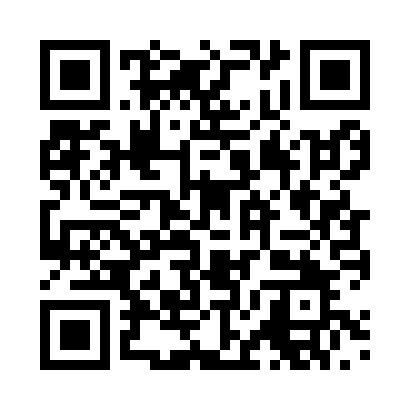 Prayer times for Arle, GermanyWed 1 May 2024 - Fri 31 May 2024High Latitude Method: Angle Based RulePrayer Calculation Method: Muslim World LeagueAsar Calculation Method: ShafiPrayer times provided by https://www.salahtimes.comDateDayFajrSunriseDhuhrAsrMaghribIsha1Wed3:155:551:275:339:0111:322Thu3:145:521:275:339:0311:333Fri3:135:501:275:349:0511:344Sat3:125:491:275:359:0711:355Sun3:115:471:275:359:0911:356Mon3:105:451:275:369:1011:367Tue3:105:431:275:379:1211:378Wed3:095:411:275:389:1411:379Thu3:085:391:275:389:1611:3810Fri3:075:371:275:399:1711:3911Sat3:075:351:275:409:1911:4012Sun3:065:341:275:409:2111:4013Mon3:055:321:275:419:2211:4114Tue3:045:301:275:429:2411:4215Wed3:045:291:275:429:2611:4316Thu3:035:271:275:439:2711:4317Fri3:035:261:275:449:2911:4418Sat3:025:241:275:449:3111:4519Sun3:015:231:275:459:3211:4520Mon3:015:211:275:469:3411:4621Tue3:005:201:275:469:3511:4722Wed3:005:181:275:479:3711:4823Thu2:595:171:275:479:3811:4824Fri2:595:161:275:489:4011:4925Sat2:585:141:275:499:4111:5026Sun2:585:131:285:499:4211:5027Mon2:585:121:285:509:4411:5128Tue2:575:111:285:509:4511:5129Wed2:575:101:285:519:4611:5230Thu2:575:091:285:519:4811:5331Fri2:565:081:285:529:4911:53